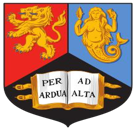 Department of Political Science and International StudiesGender in World Politics, POLS 341, 08 22879  2017-18Module DescriptionLearning outcomesThe Module at a GlanceSemester OneSemester TwoTeaching MethodsMethods of AssessmentBasicDetailed ExplanationTextbooks (In disability accessible form)Relevant academic journals and websitesWeekly Readings
This course is comprised of two inter-linked modules. There are a range of perspectives and related literatures on gender in international politics, which collectively provide novel approaches to and critical insights into a range of issues and areas conventionally regarded as falling within the domain of international relations and international politics. These include the state; citizenship, constructions of identities and boundaries of political community; ethics; war, peace and security; international institutions; political economy and development and human rights. Contemporary constructivist approaches in IR, including feminist and queer theory have also expanded the field of study to include, for example, the role of emotion in politics and the significance of aesthetics and the visual in understanding the domain of world politics. In this course, an eclectic approach to gender is utilised to interrogate a range of discrete areas and issues within the ambit world politics. There are no lectures on this course. In the first semester, seminars are tutor led. Each week, the tutor will provide a brief overview of the topic under discussion, followed by a focused discussion of key related readings. In the second semester, seminar discussions will be student-led. Each week one or more students (depending on class size) will give a presentation. This will be followed by focused discussion based around key questions identified by the presenters.
By the end of the module the student should be able to:Have a deep understanding of the concept of gender and the various ways in which the concept has been employed in the study of world politicsWill be able to distinguish between gender as a category within the study of international relations and gender as an approach to the study of international relations.Will be able to locate feminist international relations scholarship within a broader range of constructivist and critical approaches to international relations.Will be able to critically interrogate a range of core concepts employed within the study of international relations and world politics, from the perspective on gender.Will demonstrate in-depth knowledge on one discrete area of study on the syllabus.Week Seminar topic1Introduction to gender in world politics2Gender in IR or feminist IR?3Gender is not a synonym for women: masculinities and sexualities4States, nations and citizenship5Gender, sexualities and human rights6Reading week7Preparing you research outline: approaches and methods8The gender of conflict and violence9Security and peacekeeping10Gender in political economy11Gender politics in transnational and global perspectiveWeek Seminar topic1Student Presentations2Student Presentations3Student Presentations4Student Presentations5Student Presentations6Student Presentations7Student Presentations8Student Presentations9Student Presentations10Student Presentations11Student PresentationsIn semester 1, the course consists in one short lecture + one seminar each week – on the same topic. On any given topic, you will therefore have had the opportunity to listen to the short lecture a short time before the seminar.Students must read the compulsory material prior to the seminar.  The seminars in semester 1 will, in the main, be based around small-group exercises, that are distributed during the seminars themselves.  Many, if not most, of these exercises will make little sense without the prior reading in mind.  It is, for that reason, additionally imperative that students come to the seminars fully prepared, on the basis of that ‘individual’ exercise.  To help give ‘structure’ to the prior reading, it is also highly advisable that students carefully consider that reading in connection with the basic ‘seminar topics’, as listed.Presentation (10%)1,000 word research outline (10%)4,000 word essay (80%)The assessment on this course is designed to ‘test’ the learning outcomes as described above. As such, it is, in one sense, ‘standard’.  In another sense, the organisation is specific to the material covered on the module and the various skills to be developed (i.e. research and writing skills, presentation skills).The ‘standard’ element is that the course is assessed by one 4000 word essay/research paper.  This is weighted at 80%.  During reading week in semester 1, you are required to work on an outline for your research paper. This should provide a title and short description of your research topic. The outline should also include: the approach (e.g. Queer Theory or feminist poststructuralism); the methodology (if and as appropriate); the context (i.e. how your research speaks to a core theme on gender in world politics covered in the syllabus); an indicative bibliography (i.e. the key texts-books, articles, reports that you have drawn upon in preparing the outline):  The research outline is due in January, 2018. The essay is due in April, 2018.  You will be given the grade and feedback for your presentation within 14 days of the date you present. Steans, Jill (2013) (3rd ed.) Gender and International Relations: Theory, Practice, Policy, Cambridge: Polity Press.2. Chowdhry, G. and Nair, S. (2002) (eds) Postcolonialism and International Relations: Race, Gender and Class. London: Routledge3.  Weber, C. (2016) Queer International Relations: Sovereignty, Sexuality and the Will to Knowledge, Oxford: Oxford University Press.4. Ackerly, B. Stern, M. and True, J. (2006) Feminist Methodologies for International Relations, Cambridge: Cambridge University PressKEY JOURNALInternational Feminist Journal of PoliticsOTHER USEFUL JOURNALSBritish Journal of Politics and International RelationsFeminist ReviewGender and DevelopmentGender and SocietyGlobal SocietyInternational Studies PerspectivesInternational Studies ReviewMedia, Culture and SocietyMillennium: Journal of International StudiesNew Political EconomyReview of International Political EconomyReview of International StudiesSexualitiesSignsWomen’s Studies International ForumWeek 1: Orientation to the CourseThis session introduces the various approaches to studying gender in world politics; feminist and non-feminist.Week 2: Gender in IR or Feminist IR?In this session, we will consider critiques of approaches to gender in IR that conflate gender with women and consider the varied ways in which the study of both masculinities and sexuality enriches our understanding of world politics.Essential ReadingSteans, Jill (2013) (3rd edition) Gender and International Relations, Cambridge: Polity Press (chapters 1 and 2).Weber, Cynthia ‘Good Girls, Bad Girls and Little Girls: Male Paranoia in RobertKeohane’s Critique of Feminist International Relations’, Millennium: Journal ofInternational Studies, 23, 2 (1994), 337–49.Caprioli, Mary ‘Primed for Violence: The Role of Gender Inequality in PredictingInternal Conflict’, International Studies Quarterly, 49 (2005), 161–78.Nash, Jennifer C. ‘Rethinking Intersectionality’, Feminist Review, 89 (2008),1–15.Seminar Questions1) How does gender as a category inform policy making?2) What does Cynthia Weber mean when she says that one is ‘never outsidegender’?3) ‘You say ideology, I say discourse.’ Does this distinction matter? If so, how and why doesIt matter? 4) What is meant by intersectionality and why does intersectionality matter?Week 3: Gender is not a synonym for women: MasculinitiesEssential ReadingSteans, Jill (2013) (3rd edition) Gender and International Relations, Cambridge: Polity Press (chapter 2).Jones, Adam ‘Does “Gender” Make the World Go Around? Feminist Critiques ofInternational Relations’, Review of International Studies, 22, 4 (1996), 405–29. Seminar QuestionsAdam Jones has complained about the marginalization of men and masculinities in feminist IR. On the basis of your study of gender in IR so far, do you think this is a fair criticism or not?What might it mean to bring in men and masculinities into practice/policy-making in any one given area of gender in world politics (e.g. political economy, human rights or security)?Week 3: Gender is not a synonym for women: SexualitiesIn this session, we will consider critiques of approaches to gender in IR that conflate gender with women and consider the varied ways in which the study of both masculinities and sexuality enriches our understanding of world politics.Essential ReadingSteans, Jill (2013) (3rd edition) Gender and International Relations, Cambridge: Polity Press (chapter 2).Carver, Terrell ‘Gender/Feminism/IR’, International Studies Review, 5, 2 (2003),288–90.Weber, C. (2016) Queer International Relations, Oxford: OUP, chapters 1 and 2Manuela Lavinas Picq, Markus Thiel (2016) (Eds) Sexualities in World Politics: How LGBTQ claims shape International Relations, London: Routledge (chapter 1)Seminar QuestionsWhat is Queer Theory? How is it/might it be helpful in the study of gender in world politics?What is meant by ‘culture wars’ and how do culture wars impact on LGBTI rights in specific contexts? Week 4: States, Nations and CitizenshipThis session focuses on gender as constitutive of political community. It considers how discourses on both states and nations draws upon and exploits gendered language, symbolism and imagery and how gender is also relevant to concrete policy and practices around citizenship and the politics of belonging.Essential ReadingSteans, Jill (2013) (3rd edition) Gender and International Relations, Cambridge: Polity Press (chapter 3).Benhabib, Seyla (2004) The Rights of Others, Cambridge, Cambridge University Press.Nagel, Joanne (2004) ‘Masculinities and Nations’, in: Michael S. Kimmel, Jeff Hearnand Raewyn Connell (eds.) Handbook of Studies on Men and Masculinities, London,Sage, 420–41.Okin, Susan (1999) ‘Is Multiculturalism Bad for Women?’ In: Joshua Cohen,Mathew Howard and Martha Nussbaum (eds.) Is Multiculturalism Bad for Women?Princeton, Princeton University Press.Nira Yuval-Davies (2006) Situated Politics of Belonging, London, Sage.Seminar Questions1) Is Nancy Hartsock’s conception of the state as a ‘barracks community’ useful when interrogating the state? 2) Is there a contradiction in the postcolonial claim that identities are complex and multi-faceted and their insistence that it is sometimes necessary for collectivities (including nations) to speak with one voice?3) What does Nancy Fraser mean by the ‘danger of displacement and reification’ in contemporary feminist theory? Is her approach to the ‘politics of recognition’ persuasive?4) What do you see as the arguments for and against FGM as a ground for asylum?Week 5: Gender, Sexualities and Human RightsThis session covers debates about gender bias in international human rights law, the possible tensions between universal human rights claims and cultural difference and recent developments in both the women’s human rights agenda and LGBTI rights.Essential ReadingSteans, Jill (2013) (3rd edition) Gender and International Relations, Cambridge: Polity Press (chapter 4).Ackerly, Brook ‘Women’s Rights Activists as Cross-Cultural Theorists’, International Feminist Journal of Politics, 3, 3 (2001), 311–46.Buss, Doris, and Didi Herman (2003) Globalizing Family Values, Minneapolis, University of Minnesota Press.Charlesworth, Hilary, and Christine Chinkin (2000) The Boundaries of International Law: A Feminist Analysis, Manchester, Manchester University Press.Seminar Questions1) What do you see as the advantages and disadvantages of adopting women’s human rights agenda as a strategy for improving the position of women within specific societies?2) In regard to issues of gender and sexuality, is Donnelly’s presumption in favour of ‘universality’ justified? Or is this an assumption of Western cultural superiority?3) Are ‘dialogic’ approaches to human rights useful in negotiating differences within and across specific societies? Or might ‘dialogue’ only reproduce existing disparities in power between participants?Week 7: Preparing you research outline: Approaches and MethodsIn this session you will be asked to make a very short (5 minute) presentation to the class sketching out your initial thoughts and ideas on your research project. You will be given a handout on ‘How to Write a Research Paper’ and invited to ask questions about it.In the following seminar classes you will be asked to divide into small groups, according to topic area, to further discuss approach, methodology and, crucially, the relationship between the two.Essential ReadingAckerly, Brooke, Maria Stern and Jacqui True (2006) Feminist Methodologies forInternational Relations, Cambridge, Cambridge University Press.Hansen, Lene (2010) ‘Ontologies, Epistemologies, Methodologies’. In: LauraShepherd (ed.) Gender Matters in Global Politics: A Feminist Introduction to InternationalRelations, London, Routledge.Week 8: The Gender of Conflict and ViolenceIn this session we will consider and discuss the literature and some of the general debates surrounding gender, conflict and political violence.Essential ReadingSteans, Jill (2013) (3rd edition) Gender and International Relations, Cambridge: Polity Press (chapter 5).Brunner, Claudia ‘Occidentalism Meets the Female Suicide Bomber: A CriticalReflection on Recent Terrorism Debates; A Review Essay’, Signs, 32, 4 (2005),957–71.Cockburn, Cynthia (2007) From Where We Stand: War, Women’s Activism and FeministAnalysis, London, Zed Books.Confortini, Catia Cecilia ‘Doing Feminist Peace’, International Feminist Journal ofPolitics, 13, 3 (2011), 349–70.Jones, Adam (2009) Gender Inclusive: Essays on Violence, Men and Feminist InternationalRelations, London, Routledge.Seminar Questions1) Is feminist standpoint theory essentialist?2) Can the historical prohibition against homosexual service personnel be explained simply in terms of social prejudice? Or do the reasons run deeper than this?3) Connell contends that violence is thus part of a complex involving institutions, social relations and the way they are organized. What does she mean by this?4) Does the representation of women in political violence-e.g. suicide terrorism- challenge or reinforce gender stereotypes of women and men’s relationship to political violence?Week 9: Security and PeacekeepingThis session will review feminist literatures on security, consider the international architecture of the WPS (women, peace, and security) agenda, including UNSCR 1325 and interrogate different perspectives on the relevance of gender to peacekeeping activities.Essential ReadingSteans, Jill (2013) (3rd edition) Gender and International Relations, Cambridge: Polity Press (chapter 6).Duncanson, Clare ‘Forces for Good? Narratives of Military Masculinity inPeacekeeping Operations’, International Feminist Journal of Politics, 11, 1 (2009),63–80.Higate, Paul R. ‘Peacekeepers, Masculinities and Sexual Exploitation’, Men andMasculinities, 10, 1 (2007), 99–119.Pratt, Nicola, and Sophie Richter-Devroe (eds.) Special Issue, ‘Critically ExaminingUNSCR 1325’, International Feminist Journal of Politics, 13, 4 (2011), 489–611.Seminar Questions1) Why are feminist commentators often critical of ‘problem-solving’ measures such as those embedded in UNSCR 1325?2) Is the securitization of women’s rights and LGBT rights a positivedevelopment in international relations? If so, why? If not, why not?3) Are approaches that focus on micro-narratives and everyday practices helpful in understanding gender in peacekeeping? How might such approaches be criticized?Week 10: Gender and Political EconomyThis session will discuss feminist and queer approaches to the environment and environmental politics. Via this lens the session will also critically examine and assess the implications of the gendering of environmental policy at an international level.Essential ReadingSteans, Jill (2013) (3rd edition) Gender and International Relations, Cambridge: Polity Press (chapter 8).Bakker, Isabella, and Stephen Gill (eds.) (2003) Power, Production and Social Reproduction:Human In/security in the Global Political Economy, London, Palgrave (chapter 1).Cornwall, Andrea, Jerker Edstrom and Alan Greig (eds.) (2011) Men and Development:Politicizing Masculinities, London, Zed Books.Hoskyns, Catherine, and Sharin M. Rai ‘Recasting the Global Political Economy:Counting Women’s Unpaid Work’, New Political Economy, 12, 3 (2007), 297–317.Seminar QuestionsWhy do feminists mean by the phrase ‘global restructuring’? How is global restructuring gendered?What is meant by ‘social reproduction’? Why is social reproduction central to the study of political economy?Why is political economy so important to postcolonial feminism? In what ways do financial crises and economic recessions have gender-differentiatedeffects?Week 11: Gender Politics in Transnational and Global PerspectiveIn this final section we will review and discuss the nature of transnational alliances and transnational politics, consider the potential and limits of transnational solidarity and debate possible tensions between the privileging of identity politics and efforts to advance projects built around notions of social justice.Essential ReadingSteans, Jill (2013) (3rd edition) Gender and International Relations, Cambridge: Polity Press (chapter 10).Conway, Janet ‘Transnational Feminisms and the World Social Forum: Encountersand Transformations in Anti-globalization Spaces’, Journal of International Women’sStudies, 8, 3 (2007), 49–70. Transnational Feminist Politics 229Eschle, Catherine, and Bice Maiguashca (2010) Making Feminist Sense of the GlobalJustice Movement, New York, Rowman and Littlefield (chapter 1).Seminar Questions1) On what basis is it possible to construct a transnational feminist politics?2) Why have human rights assumed such a prominent place in transnationalfeminist activism?3) What is needed to make dialogue a genuinely open and participatoryprocess?4)The anti-globalisation movement and the WSF have been described as hospitable spaces for both feminist and LGBTI activism. Based on your reading for this class and earlier classes, do you think that this is likely to be the case? If so, why? If not, why not?FURTHER READINGGender as category and variableCaprioli, Mary, and Mark A. Boyer ‘Gender, Violence, and International Crisis’,Journal of Conflict Resolution, 45, 4 (2001), 503–18.Carpenter, Charli ‘Surfacing Children: Limitations of Genocidal Rape Discourse’,Human Rights Quarterly, 22, 2 (2000), 428–77.Carpenter, Charli ‘ “Women and Children First”: Gender, Norms and HumanitarianEvacuation in the Balkans 1991–1995’, International Organization, 57, 4 (2003),661–94.Carpenter, Charli ‘ “Women, Children and Other Vulnerable Groups”: Gender,Strategic Frames and the Protection of Civilians as a Transnational Issue’,International Studies Quarterly, 49 (2005), 295–334.Carpenter, Charli ‘Gender Theory in World Politics: Contributions of a Non-FeministStandpoint?’ International Studies Review, 4, 3 (2003), 153–66.Cooper Drury, A. ‘Women and Economic Statecraft: The Negative Impact ofEconomic Sanctions Visit on Women’, European Journal of International Relations,20 (2014) (forthcoming).Hudson, Valerie, and Andrea M. Den Boer (2005) Bare Branches: The SecurityImplications of Asia’s Surplus Male Population, London, MIT Press.Keohane, Robert ‘Beyond Dichotomy: Conversations between InternationalRelations and Feminist Theory’, International Studies Quarterly, 42, 1 (1998), 193–8.Keohane, Robert ‘International Relations Theory: Contributions of a FeministStandpoint’, Millennium: Journal of International Studies, 18, 2 (1989), 245–53.Koch, Michael T., and Sarah A. Fulton ‘In the Defence of Women: Gender, OfficeHolding, and National Security Policy in Established Democracies’, Journal ofPolitics, 73, 1 (2011), 1. Wilcox, Clyde, Laura Hewitt and Dee Allsop ‘The Gender Gap in Attitudes Towardsthe Gulf War: A Cross-National Perspective’, Journal of Peace Research, 33, 1 (1996),67–82.Feminist critiques of ‘mainstream’ approaches to world politicsTickner, J. Ann ‘Continuing the Conversation’, International Studies Quarterly, 42, 1(1998), 205–10.Tickner, J. Ann ‘You Just Don’t Understand: Troubled Engagements betweenFeminists and IR Theorists’, International Studies Quarterly, 41, 4 (1997), 611–32.Zalewski, Marysia ‘ “Women’s Troubles” Again in IR’, International Studies Review, 5,2 (2003), 291–4.Zalewski, Marysia ‘Do We Understand Each Other Yet? Troubling FeministEncounters with(in) International Relations’, British Journal of Politics and International Relations.Steans, Jill ‘Engaging from the Margins: Feminist Encounters with the “Mainstream”of International Relations’, British Journal of Politics and International Relations, 5, 3(2003), 428–54.Feminist International Relations Chowdhry, Geeta, and Sheila Nair (eds.) (2002) Postcolonialism and InternationalRelations: Race, Gender and Class, London, Routledge.Connell, Raewyn (1995) Gender and Power, Cambridge, Polity Press.Ling, Lily H., and Anna Agathangelou (2009) Transforming World Politics: From Empireto Multiple Worlds, London, Routledge.Spike Peterson, V. ‘Transgressing Boundaries: Theories of Knowledge, Gender andIR’, Millennium: Journal of International Studies, 21, 2 (1992), 183–206.Shepherd, Laura (2009) Gender Matters, London, Routledge Introduction).Sylvester, Christine (2001) Feminist International Relations: An Unfinished Journey,Cambridge, Cambridge University Press.Nira Yuval-Davis ‘Intersectionality and Feminist Politics’, European Journal ofWomen’s Studies, 13, 3 (2006), 193–209.Youngs, Gillian ‘Feminist IR: A Contradiction in Terms? Or: Why Women andGender are Essential to Understanding the World “We” Live In’, InternationalAffairs, 80, 1 (2004), 75–87.Zalewski, Marysia (2009) Feminism and the Transformation of International Relations,London, Routledge.Masculinities in IRHooper, Charlotte (2001) Masculinities, International Relations and Gender Politics, NewYork, Columbia University Press.Jones, Adam Gender Inclusive: Writings on Violence, Men, and Feminist International Relations, London: Routledge, 2008. Jones , Adam ‘Engendering Debate’, Review of International Studies, 24, 2 (1998),299–303.Carver, Terrell, Molly Cochran and Judith Squires ‘Gendering Jones’, Review ofInternational Studies, 24, 2 (1998), 283–97.Parpart, Jane L., and Marysia Zalewski (eds.) (2008) Rethinking the Man Question: Sex,Gender and Violence in International Relations, London, Zed Books.Pease, Bob, and Keith Pringle (2001) A Man’s World? Changing Men’s Practices in aGlobalised World, London, Zed Books.LGBTI and Queer TheoryManuela Lavinas Picq, Markus Thiel (2016) (eds) Sexualities in World Politics: How LGBTQ claims shape International Relations, London: RoutledgeFoucault, Michel (1998) (Translation Robert Hurtley) The History of Sexuality: The Willto Knowledge vol. I, London, Penguin.Fryer, David Ross (2010) Thinking Queerly, Boulder, Colo., Paradigm Publishers.Green, Adam ‘Gay But Not Queer: Toward a Post-Queer Study of Sexuality’, Theoryand Society, 31, 4 (2002), 521–45.Wilchins, Riki (2004). Queer Theory Gender Theory, Los Angeles, Alyson Books.CitizenshipAfshar, Haleh, Rob Aitken and Myfanwy Franks ‘Feminisms, Islamophobia and Identities’, Political Studies, 53, 2 (2005), 262–83.Anker, Deborah E. ‘Refugee Law, Gender, and the Human Rights Paradigm’, Harvard Human Rights Journal, 15 (2002), 134–54.Eschele, Catherine ‘Engendering Global Democracy’, International Feminist Journal ofPolitics, 4, 3 (2002), 315–41.Freedman, Jane (2007) Gendering the International Asylum and Refugee Debate, London,Palgrave.Hofman, John (2001) Gender and Sovereignty, Basingstoke, Palgrave.Kandiyoti, Deniz (2001) ‘The Politics of Gender and the Conundrums of Citizenship’,in: Suad Joseph and Susan Slyomovics (eds.) Women and Power in the Middle East,Philadelphia, University of Pennsylvania Press.Kantola, Johanna ‘The Gendered Reproduction of the State in International Relations’, British Journal of Politics and International Relations, 9, 2 (2007), 270–83.Kofman, Eleonore ‘Migration, Citizenship and the Reassertion of the Nation-Statein Europe’, Citizenship Studies, 9, 6 (2005), 453–67.Lloyd, Moya ‘Women’s Rights: Paradoxes and Possibilities’, Global Society, 33, 1 (2007), 91–103.Oosterveld, Valerie L. ‘The Canadian Guidelines on Gender-Related Persecution: An Evaluation’, International Journal of Refugee Law, 8, 4 (1996), 569–96.Oleksy, Elzbieta, Jeff Hearn and Dorota Golanska (eds.) (2011) The Limits of GenderedCitizenship: Contexts and Contradictions, London, Routledge.Richardson, Diane ‘Constructing Sexual Citizenship: Theorizing Sexual Rights’, Critical Social Policy, 20, 1 (2000), 105–35.Special Issue, ‘Citizenship’, Gender and Development, 19, 3 (2011).Voet, Rian (1998) Feminism and Citizenship, London, Sage.Conflict and Political ViolenceAlison, Miranda ‘Wartime Sexual Violence: Women’s Human Rights and Questionsof Masculinity’, Review of International Studies, 33 (2007), 75–90.Carpenter, Charli ‘Surfacing Children: Limitations of Genocidal Rape Discourse’,Human Rights Quarterly, 22, 2 (2000), 428–77.Carpenter, Charli ‘ “Women, Children and Other Vulnerable Groups”: Gender,Strategic Frames and the Protection of Civilians as a Transnational Issue’,International Studies Quarterly, 49 (2005), 295–334.Carpenter, Charli ‘ “Women and Children First”: Gender, Norms and HumanitarianEvacuation in the Balkans 1991–1995’, International Organization, 57, 4 (2003),661–94.Capriolo, Mary, and Mark A. Boyer ‘Gender, Violence, and International Crisis’,Journal of Conflict Resolution, 45, 4 (2001), 503–18.Cockburn, Cynthia ‘Gender Relations as Causal in Militarization and War’,International Feminist Journal of Politics, 12, 2 (2010), 139–57.Cohn, Carol ‘Sex and Death in the Rational World of Defence Intellectuals’, Signs,12, 4 (1987), 687–718.Conway, Daniel (2012) Masculinities, Militarisation and the End Conscription Campaign:War Resistance in Apartheid South Africa, Manchester, Manchester University Press.Enloe, Cynthia (2007) Globalization and Militarism: Feminists Make the Link, Oxford,Rowman and Littlefield.Goldstein, Joshua (2003) War and Gender: How Gender Shapes the War System and ViceVersa, Cambridge, Cambridge University Press.Helms, Elissa ‘Women as Agents of Ethnic Reconciliation? Women’s NGOs andInternational Intervention in Postwar Bosnia-Herzegovina’,Women’s Studies International Forum, 26, 1 (2003), 15–33.Hooper, Charlotte (2001) Masculinities, International Relations and Gender Politics, NewYork, Columbia University Press.Jacobs, Susie, Ruth Jacobson and Jennifer Marchbank (eds.) (2000) States of Conflict:Gender, Violence and Resistance, London, Zed Books.Meintjes, Sheila, Anu Pillay and Meredith Turshen (2001) The Aftermath: Women inPost-Conflict Transformation, London, Zed Books.Pankhurst, Donna (ed.) (2007) Gendered Peace: Women’s Struggles for Reconciliation andJustice, London, Routledge.Parashar, Swati ‘Feminist IR and Women Militants: Case Studies from Sri Lankaand Kashmir’, Cambridge Review of International Affairs, 22, 2 (2009), 235–56.Segal, Lynne ‘Gender, War and Militarism: Making and Questioning the Links’,Feminist Review, 88 (2008), 21–35.Shepherd, Laura ‘Loud Voices Behind the Wall: Gender Violence and the ViolentReproduction of the International’, Millennium: Journal of International Studies, 34(2006), 377–401.Sjoberg, Laura, and Caron Gentry (2007) Mothers, Monsters, Whores: Women’s Violencein Global Politics, London, Zed Books.Jones, Adam (ed.) (2004) Gendercide and Genocide, Nashville, Vanderbilt UniversityPress.Parpart, Jane L., and Marysia Zalewski (eds.) (2008) Rethinking the Man Question: Sex,Gender and Violence in International Relations, London, Zed Books.Stern, Maria ‘Why Do Soldiers Rape? Masculinity, Violence and Sexuality in theArmed Forces in the Congo (DRC)’, International Studies Quarterly, 53 (2009), 495–518.Literature on Political Rhetoric, Representational Practices and War on TerrorHunt, Krista, 2010, ‘The ‘war on terrorism’, in Laura J. Shepherd (ed.) Gender Matters in Global Politics, London: Routledge.Laura B. Wilcox (2015) Bodies of Violence: theorising Embodied Subjects in International Relations, Oxford: Oxford University Press.Susan Owen, Sarah R Stein and Leah R. Vande Berg (2007) Bad Girls: Cultural Politics and the Media Representation of Transgressive Women, New York: Peter Lang Publishing.Callahan, Kathe, Melvin Dubnick and Dorothy Olsfski ‘War Narratives: Framing Our Understanding of the War on Terror’, Public Administration Review, 66, 1, (2006), 554–68.Howard, John and Laura Prividera ‘Rescuing Patriarchy or Saving “Jessica Lynch”: The Rhetorical Construction of the American Woman Soldier’, Women and Language, 27, 2 (2004), 89–97.Richter-Montpetit, Melanie ‘Empire, Desire and Violence: A Queer Transnational Feminist Reading of the Prisoner “Abuse” in Abu Ghraib and the Question of “Gender Equality”’, International Feminist Journal of Politics, 9, 1 (2007), 38–59.Shepherd, Laura, 2006, ‘Veiled References: Constructions of Gender in the Bush Administration Discourse on the Attacks on Afghanistan post-9/11’ International Feminist Journal of Politics 8(1), pp.19-41Alloo, Fatma, et al., 2002, ‘The Events of 11 September 2001 and Beyond’ International Feminist Journal of Politics, 4(1), 95-113.Cloud, Dana L., 2004, ‘”To Veil the Threat of Terror”: Afghan Women and the <Clash of Civilizations> in the Imagery of the US War on Terrorism’, in Quarterly Journal of Speech, 90(3), pp.285-306. Eisenstein, Zillah, 2007, Sexual Decoys: Gender, Race and War in Imperial Democracy, London: Zed. Enloe, Cynthia, 2004, ‘Wielding Masculinity Inside Abu Ghraib: Making Feminist Sense of an American Military Scandal’, Asian Journal of Women’s Studies, 10(3), pp.89-102. Enloe, Cynthia, 1990, ‘Womenandchildren: Making Feminist Sense of the Persian Gulf Crisis’, The Village Voice, 25/09/90Enloe, Cynthia, 1983, Does Khaki Become You? The Militarization of Women’s Lives, London: Pluto Press.Grönfors, Martti, 2002, ‘Could Osama Bin Laden Have Been a Woman? Masculinity and September 11’, pp.200-205 in Phil Scraton (ed.), Beyond September 11: An Anthology of Dissent London: Pluto. Hawthorne, Susan and Bronwyn Winter (eds.), 2002, September 11, 2001: Feminist Perspectives Melbourne: Spinifex.Hunt, Krista, 2002, ‘The Strategic Co-optation of Women’s Rights: Discourse in the ‘War on Terrorism’’, in International Feminist Journal of Politics, 4(1), pp.116-121. International Feminist Journal of Politics, Special Issue on Feminism and ‘Fahrenheit 9/11’, 7(1), pp.133-150. ‘Roundtable: Gender and September 11’, in Signs: Journal of Women in Culture and Society, 2002, 28(1), pp.431-479. Weber, Cynthia, 2002, ‘Flying Planes Can Be Dangerous’, Millennium: Journal of International Studies, 31(1), pp.129-147. Cohn, Carol and Cynthia Weber, 1999, ‘Missions, Men, Masculinities: Carol Cohn and Cynthia Weber Discuss Saving Private Ryan’, International Feminist Journal of Politics 1(3), 460-75.Gauntlett, D. 2002, Media, Gender and Identity: An Introduction London: Routledge.Jeffords, Susan, 1989, The Remasculinization of America: Gender and the Vietnam War, Bloomington IN: Indiana University Press.Hooper, Charlotte, 2001, Manly States: Masculinities, International Relations and Gender Politics, New York, NY: Columbia University Press.Weber, Cynthia, 2006, Imagining America at War: Morality, Politics, and Film, London and New York, NY: RoutledgeLiterature on Female Suicide BombersBloom, Mia ‘Mother. Daughter. Sister. Bomber’, Bulletin of the Atomic Scientists, 61,6 (2005), 54.Brunner, Claudia ‘Female Suicide Bombers – Male Suicide Bombing? Looking forGender in Reporting the Suicide Bombings of the Israeli–Palestinian Conflict’,Global Society, 19, 1 (2005), 29–48.Zedalis, Debra (2004) The Female Suicide Bomber, Hawaii, University Press of thePacific.Frances S. Hasso ‘Discursive and Political Deployments by/of the 2002 Palestinian Women Suicide Bombers/Martyrs’, Feminist Review, 81 (2005), 26.Claudia Brunner ‘Occidentalism Meets the Female Suicide Bomber: A Critical Reflection on Recent Terrorism Debates; A Review Essay’, Signs, 32, 4 (2005), 963.Lindsey O’Rourke ‘What’s Special about Female Suicide Terrorism?’ Security Studies, 18, 4(2009), 684.Berkowitz, Dan ‘Suicide Bombers as Women Warriors: Making News through Mythical Archetypes’, Journalism and Mass Communication Quarterly, 82, 3 (2005), 607–22.Kemoklidze, Nino ‘Victimisation of Female Suicide Bombers: The Case of Chechnya’,Caucasian Review of International Affairs, 3, 2 (2009), 181–8.Human RightsBarlow, Rebecca (2012) Women’s Human Rights and the ‘Muslim Question’: Iran’s Changefor Equality Campaign, Melbourne, Melbourne University Press.Benhabib, Seyla (2004) The Rights of Others, Cambridge, Cambridge University Press.Bunch, Charlotte, Rita Raj and Elmira Nazombe (eds.) (2002) Women at theIntersection: Indivisible Rights, Identities and Oppressions, New Jersey, Centre forWomen’s Global Leadership.Buss, Doris, and Ambreena Manji (eds.) (2005) International Law: Modern FeministApproaches, Oxford, Hart Publishing.Charlesworth, Hilary ‘The Woman Question in International Law’, Asian Journal ofInternational Law, 1 (2010), 1–6.Hatina, Meir ‘Arab Liberal Discourse: Old Dilemmas, New Visions’, Middle EastCritique, 20, 1 (2011), 3–20.Howard-Hassmann, Rhoda E. ‘Gay Rights and the Right to the Family’, Human RightsQuarterly, 23, 1 (2001), 73–95.Miller, Diane H. (1998) Freedom to Differ: the Shaping of the Gay and Lesbian Struggles forCivil Rights, New York, New York University Press.Pietila, Hilkka (2007) The Unfinished Story of Women and the United Nations, New York,United Nations Non-Governmental Liaison Service (UN-NGLS).Reilly, Niamh (2009) Women’s Human Rights, Cambridge, Polity Press.Sharoni, Simona (2001) ‘Rethinking Women’s Struggles in Israel-Palestineand in the North of Ireland’. In: Caroline Moser and Fiona Clark (eds.) Victims, Perpetratorsor Actors: Gender, Armed Conflict and Political Violence, London, Zed Books.Wilson, Ara ‘Lesbian Visibility and Sexual Rights at Beijing’, Signs, 22, 1 (1996),214–18.Joachim, Jutta ‘Framing Issues and Seizing Opportunities: The UN, NGOs andWomen’s Rights’, International Studies Quarterly, 47, 2 (2003), 247–74.Special Forum Section, ‘Negotiating Difference / Negotiating Rights: the Challengesand Opportunities of Women’s Human Rights’, Review of International Studies, 33,1 (2007), 5–103.UNSCR 1325 and PeacekeepingChinkin, Christine, and Hilary Charlesworth ‘Building Women into Peace: theInternational Legal Framework’, European Journal of International Law, 5, 3 (2006),937–57.Cockburn, Cynthia, and Dubravka Zarkov (eds.) (2002) The Post-WarMoment: Militaries, Masculinities and International Peacekeeping, London, Lawrence and Wishart.Cohn, Carol, Sheri Gibbings and Helen Kinsella ‘Women, Peace and Security:Resolution 1325’, International Journal of Feminist Politics, 6, 1 (2004), 130–40.Confortini, Catia Cecilia ‘Doing Feminist Peace’, International Feminist Journal ofPolitics, 13, 3 (2011), 349–70.Detraz, Nicole (2012) International Security and Gender, Cambridge, PolityPress.Doezema, Jo ‘Now You See Her, Now You Don’t: Sex Workers at the UN TraffickingProtocol Negotiations’, Social and Legal Studies, 14, 1 (2005), 61–89.Gumedze, Sabedo (2007) ‘Sexual Exploitation and Sexual Abuse: The Needfor Special Measures Within the Private Security/Military Industry’, Institutefor Security Studies, Pretoria. See: www.iss.co.za/pgcontent.php?UID=14854(accessed February 2012).Harrington, Carol ‘The Politics of Rescue: Peacekeeping and Anti-TraffickingProgrammes in Bosnia-Herzegovina and Kosovo’, International Feminist Journal of Politics, 7, 2 (2005), 175–206.Higate, Paul R. (2012) ‘Drinking Vodka from the “Butt Crack”: Men, Masculinitiesand Fratriarchy in the Private and Militarised Security Company’. In: SpecialIssue, ‘Rethinking Masculinity and Practices of Violence’, International Journal ofFeminist Politics (edited by Marsha Henry and Paul Kirby) (2012) (forthcoming).Ling, Lily H. M., and Anna A. Agathangelou ‘Desire Industries: Sex Trafficking, UNPeace-Keeping and the Neo-Liberal World Order’, Brown Journal of World Affairs,10, 1 (2003), 133–48.Shepherd, Laura (2008) Gender, Violence and Security: Discourse as Practice, London, ZedBooks.Sjoberg, Laura (ed.) Special Issue, ‘Security Studies: Feminist Contributions’,Security Studies, 18, 2 (2009), 183‐369.True, Jacqui ‘The Unfulfilled Mandate: Gender Mainstreaming and UN PeaceOperations’, Georgetown Journal of International Affairs, 10, 2 (2009), 41–51.Whitworth, Sandra (2004) Men, Militarism and UN Peacekeeping: A Gendered Analysis,Boulder, Lynne Rienner.Wibben, Annick (2010) Feminist Security Studies: A Narrative Approach, London,Routledge.Global Political Economy and DevelopmentAgathangelou, Anna M. (2005) The Global Political Economy of Sex: Desire, Violence andInsecurity in Mediterranean Nation States, Basingstoke, Palgrave.Bakker, Isabelle ‘Social Reproduction and the Constitution of a Gendered PoliticalEconomy’, New Political Economy, 12, 4, (2007), 541–56.Bakker, Isabelle, and Rachel Silvey (eds.) (2008) Beyond States and Markets: TheChallenges of Social Reproduction, London, Routledge.Bener´ıa, Lourdes (2003) Gender, Development and Globalisation: Economics as if All People Mattered, London, Routledge.Dennis, Jeffrey P. (2008) ‘Women Are Victims, Men Make Choices: The Invisibility ofMen and Boys in the Global Sex Trade’, Gender Issues, 25, 1 (2008), 11–25.Dickinson, Torry D., and Robert K. Schaeffer (2001) Fast Forward: Work, Gender, andProtest in a Changing World, London, Rowman and Littlefield.Ehrenreich, Barbara, and Arlie Hochschild (eds.) (2002) Global Woman: Nannies,Maids, and Sex Workers in the New Economy, New York, Henry Holt.Elias, Juanita (2004) Fashioning Inequality: The Multinational Company and GenderedEmployment in a Globalizing World, Aldershot, Ashgate.Elias, Juanita ‘Making Migrant Domestic Work Visible: The Rights Based Approachto Migration and the “Challenges of Social Reproduction”’, Review of InternationalPolitical Economy, 17, 5 (2010), 840–59.Griffin, Penny ‘Refashioning IPE: What and How Gender Analysis TeachesInternational (Global) Political Economy’, Review of International Political Economy,14, 4 (2007), 719–36.Jeffreys, Sheila ‘The Sex Industry and Business Practice: An Obstacle to Women’sEquality’, Women’s Studies International Forum, 33, 3 (2010), 274–82.Ling, Lily H. M. (2000) ‘Global Passions within Global Interests: Race, Gender, andCulture in Our Postcolonial Order’. In: Roland Palan (ed.) Global Political Economy:Contemporary Theories, London, Routledge.Marchand, Marianne H., and Anne Sisson Runyan (eds.) (2000) Gender and GlobalRestructuring: Sightings, Sites and Resistances, London, Routledge.Morgan, David, Berit Brandth and Elin Kvande (eds.) (2005) Gender, Bodies and Work,Aldershot, Ashgate.Peterson, V. Spike (2003) A Critical Rewriting of Global Political Economy: IntegratingReproductive, Productive and Virtual Economies, London, Routledge.Pun, Ngai (2005) Made in China: Women Factory Workers in a Global Workplace, Durham,NC, Duke University Press.Rai, Shirin M. (2002) Gender and the Political Economy of Development, Cambridge, Polity Press.Smith, Nicola J. ‘The International Political Economy of Commercial Sex’, Review ofInternational Political Economy, 18, 4 (2011), 530–49.Special Issue, ‘The Economic Crisis’, Gender and Development, 18, 2 (2010).Special Issue, ‘Feminist Political Economy’, Review of Radical Political Economics, 33,4 (2001).Special Issue, ‘Social Reproduction’, Review of International Political Economy, 17, 5(2010).True, Jacqui (2012) The Political Economy of Violence Against Women, Oxford, OxfordUniversity Press.World Bank (2005) World Development Report 2006: Equity and Development, WashingtonDC, World Bank.Youngs, Gillian (ed.) (2000) Political Economy, Power and the Body, London,Palgrave.Gender and Global GovernanceSteans, Jill (2013) (3rd edition) Gender and International Relations, Cambridge: Polity Press (chapter 9).Dema, Sandra ‘Gender and Organizations: The (Re)Production of GenderInequalities within Development NGOs’, Women’s Studies International Forum, 31,6 (2008), 441–8.Foster, Emma A. ‘Sustainable Development: Problematising NormativeConstructions of Gender within Global Environmental Governmentality’,Globalizations, 8, 2 (2011), 135–49.Griffin, Penny (2009) Gendering the World Bank: Neoliberalism and the GenderedFoundations of Global Governance, Basingstoke, Palgrave.Special Issue, ‘Gender, Governance and Globalisation’, International Feminist Journalof Politics, 6, 4 (2004).True, Jacqui (2009) ‘Gender Mainstreaming in International Institutions’. In LauraJ. Shepherd (ed.) Gender Matters in Global Politics, London, Routledge.Walby, Sylvia ‘Gender Mainstreaming: Productive Tensions in Theory and Practice’,Social Politics, 12, 3 (2005), 321–43.Barker, Drucilla K., and Edith Kuiper (2006) Feminist Economics and the World Bank:History, Theory and Policy, New York, Routledge.Bedford, Kate ‘The Imperative of Male Inclusion: How Institutional ContextInfluences World Bank Gender Policy’, International Feminist Journal of Politics, 9,3 (2007), 289–311.Bergeron, Suzanne (2010) ‘Governing Gender in Neoliberal Restructuring:Economics, Performativity, and Social Reproduction’. In: Marianne H. Marchand and AnnSisson Runyan (eds.) Gender and Global Restructuring: Sightings, Sites and Resistances(2nd edition), London, Routledge, 115–36.Hafner-Burton, Emelie, and Mark A. Pollack ‘Mainstreaming Gender in GlobalGovernance’, European Journal of International Relations, 8, 3 (2002), 339–73.Jaquette, Jane, and Gale Summerfield (eds.) (2006) Women and Gender Equity inDevelopment Theory and Practice: Institutions, Resources, and Mobilization, Durham, NC,Duke University Press.Joachim, Jutta ‘Framing Issues and Seizing Opportunities: The UN, NGOs, andWomen’s Rights’, International Studies Quarterly, 47, 2 (2003), 247–74.Jolly, Susie ‘Not so Strange Bedfellows: Sexuality and International Development’,Development, 49, 1 (2006), 117–33.Joseph, Jonathan ‘Globalization and Governmentality’, International Politics, 43, 3(2006), 402–18.Keck, Margaret E. and Kathryn Sikkink (1998) Activists Beyond Borders: AdvocacyNetworks in International Politics, Ithaca, Cornell University Press.Moghadam, Valentine ‘Transnational Feminist Networks: Collective Action in anEra of Globalization’, International Sociology, 15, 1 (2000), 57–85.Murphy, Josette (1995) Gender Issues in World Bank Lending, Washington DC, WorldBank.Rai, Shirin, and Georgina Waylen (2008) Global Governance: Feminist Perspectives,London, Palgrave.Rao, Aruna ‘Making Institutions Work for Women’, Development, 49, 1 (2006), 63–7.Ruckert, Arne ‘The Forgotten Dimension of Social Reproduction: the World Bankand the Poverty Reduction Strategy Paradigm’, Review of International PoliticalEconomy, 17, 5 (2010), 816–39.UNDP (2000) Women’s Political Participation and Good Governance: 21st Century Challenges, New York, UNDP..Weber, Heloise ‘The Imposition of a Global Development Architecture: theExample of Microcredit’, Review of International Studies, 28 (2002), 537–55.World Bank (2000) Advancing Gender Equality: World Bank Action since Beijing,Washington DC, World Bank.World Bank (1995) Beyond Beijing: Promoting Gender Equality: Our Shareholders’ Views,Washington DC, World Bank.World Bank (2007) Gender Equality as Smart Economics: A World Bank Group Action Plan,Washington DC, World Bank.Gender, Environment, Sustainable DevelopmentBraidotti, R., E. Charkiewicz, S. Hausler and S. Wieringa, 1994, Women, the Environment and Sustainable Development: Towards a Theoretical Synthesis, London: Zed Books. Bretherton, C., 1998, ‘Global Environmental Politics: Putting Gender on the Agenda?’ in Review of International Studies, 24(1), 85-100. 20 Collard, A. with J. Contrucci, 1988, Rape of the Wild, London: The Women’s Press.. Foster, E. A., 2011, ‘Sustainable Development: Problematising Normative Constructions of Gender within Global Environmental Governmentality’ in Globalisations, 8(2), 135-149. Foster, E. A., 2013, International sustainable development policy: (re)producing sexual norms through eco-discipline’ In Gender, Place and Culture [July 2013 - currently available online] Griffin, S., 1978, Woman and Nature: The Roaring Inside Her, San Francisco: Sierra Club Books. Leach, M., 1992, ‘Gender and the Environment: Traps and Opportunities’ in Development and Practice, 2(1), 12-22. Leach, M., 2007, ‘Earth Mother Myths and Other Ecofeminist Fables: How a Strategic Notion Rose and Fell’ in Development and Change, 38(1), 67-85.. Mies, M. and V. Shiva , 1993, Ecofeminism, London: Zed Books. Momsen, J. H. , 2004, Gender and Development, London: Routledge.Sachs, Carolyn (ed.), 1997, Women Working in the Environment, Bristol: Taylor and Francis. Sandilands, C., 1997, ‘Mother Earth, the Cyborg and the Queer: Ecofeminism and (More) Questions of Identity’ in NWSA Journal, 9(3), 18-40. Sandilands, C., 2002, ‘Lesbian Separatist Communities and the Experience of Nature: Toward a Queer Ecology’ in Organisation and Environment, 15(2), 131-163. Transnational Feminist PoliticsAckerly, Brooke A. ‘Women’s Human Rights Activists as Cross-CulturalTheorists’, International Feminist Journal of Politics, 3, 3 (2001), 311–46.Agathangelou, Anna, and Kyle D. Killian ‘Epistemologies of Peace: Poetics,Globalization, and the Social Justice Movement’ Globalizations, 3, 4 (2006),459–83.Agathangelou, Anna, and Heather M. Turcott (2010) ‘Postcolonial Theories andChallenges to “First World-ism”’. In: Laura J. Shepherd (ed.) Gender Matters inGlobal Politics, London, Routledge.Antrobus, Peggy (2005) The Global Women’s Movement, London, Palgrave.Caouette, Dominique, Dominique Masson and Pascale Dufour (eds.) (2010)Solidarities Beyond Borders: Transnationalising Women’s Movements, Vancouver,University of British Columbia Press.Conway, Janet ‘Power of Social Forum is Its Global Diffusion’, Humanity and Society,26, 3 (2007), 254–6.Cornwall, Andrea, and Maxine Molyneux ‘The Politics of Rights – Dilemmas forFeminist Praxis: An Introduction’, Third World Quarterly, 27, 7 (2006), 1175–91.Cunningham, Myrna ‘Indigenous Women’s Vision of an Inclusive Feminism’,Development, 49, 1 (2006), 55–9.Desai, Manisha (ed.) (2002) Women’s Activism and Globalization: Linking Local Strugglesand Transnational Politics, London, Routledge.Diaz-Cotto, Juanita (2001) ‘Lesbian-Feminist Activism and Latin American FeministEncuentros’. In: M. Blasius (ed.) Sexual Identities, Queer Politics, Princeton, PrincetonUniversity Press.Eschle, Catherine, and Bice Maiguashca (eds.) (2005) Critical Theories, World Politicsand ‘The Anti-Globalisation Movement’, London, Routledge.Feree, Mira, and Aili Trip (eds.) (2006) Global Feminism: Transnational Women’s Activism,Organizing, and Human Rights, New York, New York University Press.Grewal, Inderpal (2006) Transnational America: Feminisms, Diasporas, Neoliberalism,Durham, NC, Duke University Press.Hutchings, Kimberly ‘Speaking and Hearing: Habermasian Discourse Ethics,Feminism and IR’, Review of International Studies, 31, 1 (2005), 155–65.Jones, Rochelle ‘Feminist Dialogues: Multidimensional Identities and InternalDiversities’, Development, 48, 2 (2005), 53–6.Ko, Dorothy, and Zheng Wang (eds.) (2007) Translating Feminisms in China, Oxford,Blackwell Publishing.Mansbridge, Jane ‘Anti-Statism and Difference Feminism in International SocialMovements’, International Feminist Journal of Politics, 5, 3 (2003), 355–60.McNay, Lois (2000) Gender and Agency: Reconfiguring the Subject in Feminist and SocialTheory, Cambridge, Cambridge University Press.Mohanty, Chandra ‘Under Western Eyes Revisited: Feminist Solidarity throughAnticapitalist Struggles’, Signs, 28, 2 (2002), 499–535.Mohanty, Chandra Talpade (2003) Feminism without Borders: Decolonizing Theory,Practicing Solidarity, Durham, NC, Duke University Press.Parisi, Laura ‘Feminist Praxis and Women’s Human Rights’, Journal of Human Rights,1, 4 (2002), 571–85.Purkayastha, Bandana, and Mangala Subramaniam (2004) The Power of Women’sInformal Networks: Lessons in Social Change from South Asia and West Africa, Lanham,Lexington Books.Sampaio, Anna ‘Transnational Feminisms in a New Global Matrix’, InternationalFeminist Journal of Politics, 6, 2 (2004), 181–206.Special Issue, ‘Feminism, Race, Transnationalism’, Meridians, 4, 1 (2003).Sperling, Valerie, Myra Marx Ferree and Barbara Risman ‘Constructing GlobalFeminism: Transnational Advocacy Networks and Russian Women’s Activism’,Signs, 26, 4 (2001), 1155–86.Spivak, Gayatri (2007) Other Asias, Cambirdge, Mass., Wiley-Blackwell.Vargas, Virginia ‘Feminisms and the World Social Forum: Space for Dialogue andConfrontation’, Development, 48, 2 (2005), 107–10.Yuval-Davis, Nira (2004) ‘Human/Women’s Rights and Feminist TransversalPolitics’. In: Mira M. Ferree and Aili Tripp (eds.) Transnational Feminisms: Women’sGlobal Activism and Human Rights, New York, New York Press.Desai, Manisha ‘Transnationalism: the Face of Feminist Politics Post-Beijing’,International Social Science Journal, 57, 184 (2005), 319–30.George, Susan (2007) Towards a New Feminist Politics: Feminist Movement(s) and SocialMovement Building, Manila, Isis International-Manila.